ПрИЛОЖЕНИЕ МИНИСТЕРСТВО НАУКИ И ВЫСШЕГО ОБРАЗОВАНИЯ РФФЕДЕРАЛЬНОЕ ГОСУДАРСТВЕННОЕ БЮДЖЕТНОЕ ОБРАЗОВАТЕЛЬНОЕ УЧРЕЖДЕНИЕ ВЫСШЕГО ОБРАЗОВАНИЯ«РЯЗАНСКИЙ ГОСУДАРСТВЕННЫЙ РАДИОТЕХНИЧЕСКИЙ  УНИВЕРСИТЕТ» ИМЕНИ. В.Ф. УТКИНАОЦЕНОЧНЫЕ МАТЕРИАЛЫ по дисциплине «Экономика промышленности и управление предприятием»Направление подготовки 01.03.02 «Прикладная математика и информатика»Направленность (профиль) подготовкиМатематическое и программное обеспечение экономической деятельности и бизнесаКвалификация выпускника –  бакалаврФорма обучения – очнаяг. Рязань1. ОБЩИЕ ПОЛОЖЕНИЯОценочные материалы – это совокупность учебно-методических материалов (контрольных заданий, описаний форм и процедур проверки), предназначенных для оценки качества освоения обучающимися данной дисциплины как части ОПОП.Цель – оценить соответствие знаний, умений и владений, приобретенных обучающимся в процессе изучения дисциплины, целям и требованиям ОПОП.Промежуточная аттестация проводится в форме зачета. Форма проведения зачета – тестирование, письменное решений практических заданий.2. ПАСПОРТ ОЦЕНОЧНЫХ МАТЕРИАЛОВ ПО ДИСЦИПЛИНЕ (МОДУЛЮ)3. ОПИСАНИЕ ПОКАЗАТЕЛЕЙ И КРИТЕРИЕВ ОЦЕНИВАНИЯ КОМПЕТЕНЦИЙСформированность каждой компетенции в рамках освоения данной дисциплины оценивается по трехуровневой шкале:пороговый уровень является обязательным для всех обучающихся по завершении освоения дисциплины;продвинутый уровень характеризуется превышением минимальных характеристик сформированности компетенций по завершении освоения дисциплины;эталонный уровень характеризуется максимально возможной выраженностью компетенций и является важным качественным ориентиром для самосовершенствования.Уровень освоения компетенций, формируемых дисциплиной:а) описание критериев и шкалы оценивания тестирования:б) описание критериев и шкалы оценивания практических заданий:На промежуточную аттестацию (зачет) выносится тест и два практических задания. Максимально студент может набрать 9 баллов. Итоговый суммарный балл студента, полученный при прохождении промежуточной аттестации, переводится в традиционную форму по системе «зачтено», «не зачтено».Оценка «зачтено» выставляется студенту, который набрал в сумме не менее 6 баллов. Обязательным условием является выполнение всех предусмотренных в течение семестра лабораторных работ.Оценка «не зачтено» выставляется студенту, который набрал в сумме менее 6 баллов, либо имеет к моменту проведения промежуточной аттестации несданные лабораторные работы.4. ТИПОВЫЕ КОНТРОЛЬНЫЕ ЗАДАНИЯ ИЛИ ИНЫЕ МАТЕРИАЛЫа) типовые тестовые вопросы закрытого типа1. Что понимают под управлением проектами?1: деятельность управленческого персонала проекта2: приложение знаний, навыков, методов и средств к работам проекта для достижения целей проекта при соблюдении или превышении потребностей или ожиданий участников проекта3: управление персоналом, вовлеченным в реализацию проекта4: управление сроками, стоимостью, рисками, качеством, и другими параметрами проекта5: формирование воздействий, обеспечивающих реализацию намеченных планов2. Определите, что из нижеперечисленного является темой проекта:1: избыточное количество источников информации по определенной тематике в интернете2: разработка программы быстрого и эффективного поиска нужной информации в интернете3: оценка влияния свинца на окружающую среду4: перенасыщенность свинца в окружающей среде оказывает неблагоприятное влияние на живую природу3. Определите, что из нижеперечисленного является целью проекта:1: обеспечение оптимального развития студенческого самоуправления в вузах РФ путем передачи опыта и знаний представителями наиболее развитых органов самоуправления во время специализированного четырехдневного семинара-тренинга «Организация работы Студенческого совета»2: подготовить группу активистов по вопросам функционирования органов студенческого самоуправления в количестве 40 человек3: издать и распространить материалы семинара-тренинга «Организация работы Студенческого совета» (тираж 1000 экземпляров).4: повышение конкурентоспособности инвалидов на рынке труда путем создания и организации работы4. Планирование проекта начинается с процедуры:1: анализ и оценка выполнения работ2: определение целей проекта и состава работ3: расчет расписания (определение сроков выполнения работ)4: сравнение текущего расписания и данных по ресурсам с директивным графиком5. Структурная декомпозиция проекта – это:1: наглядное изображение в виде графиков и схем всей иерархической структуры работ проекта2: структура организации и делегирования полномочий команды, реализующей проект6. Фазы жизненного цикла проекта:1: инициализация, планирование, реализация, завершение;2: планирование, строительство, сдача объекта, эксплуатация;3: строительство, сдача, эксплуатация, реконструкция.7. Какие из перечисленных рисков проекта относятся к внутренним?1: политические2: природные3: социальные 4: технологические 5: организационные8. В чем состоит цель метода управления проекта «Метод критического пути»?1: сокращение до минимума продолжительности разработки проектов2: получить точное и полное расписание проекта с учетом работ, их длительностей, необходимых ресурсов, которое служит основой для исполнения проектаб) типовые тестовые вопросы открытого типа:1. Утверждение, формулирующее общие результаты, которых хотелось бы добиться в процессе выполнения проекта – это _______ проекта. (цель)2. Временной промежуток между моментом появления, зарождения проекта и моментом его ликвидации, завершения – это  ______________  проекта. (жизненный цикл)3. Документ, устанавливающий полный перечень работ проекта, их взаимосвязь, последовательность и сроки выполнения, продолжительности, а также исполнителей и ресурсы, необходимые для выполнения работ проекта – это ____________________. (календарный план проекта).4. Некая противоречивая ситуация, возникшая в результате работы, определившая тему исследования и требующая своего разрешения в итоге исследовательской работы – это ____________. (проблема проекта)5. Шаги, которые необходимо сделать, чтобы достичь поставленной цели проекта – это _______________. (задачи проекта)6. Диаграмма, использующая горизонтальные полосы для представления операций проекта, показывающая даты начала и завершения каждой из операций проекта относительно горизонтальной шкалы времени, называется __________________. (диаграмма Ганта)7. Знаковое событие в реализации проекта, которое используется для контроля за ходом его реализации, называется ______________. (веха проекта)8. Если NPV < 0, то проект является _______________ (убыточным)в) типовые практические задания1. Компания Oriental Dream рассматривает возможность налаживания собственного производства эзотерической продукции в России. Эксперты компании оценивают варианты инвестиционного замысла, каждому из которых соответствуют различные экспертные значения факторов успеха. Максимально благоприятное значение фактора равно 100.Проведите экспертную оценку и выберите лучший вариант проекта, который будет подлежать дальнейшему рассмотрению.Ответ:Составим рейтинг проектов на основе интегральной оценки:Вариант проекта В подлежит  дальнейшему рассмотрению.2. В спортивном лагере должно быть организовано 5-разовое питание. Для снабжения лагерной столовой продуктами объявлены торги по отдельным группам продовольственных товаров. В частности, по группе бакалейных товаров оферты на торги направили три потенциальных поставщика. Результаты оценки поставщиков по 10-балльной системе приведены в таблице. Выберите лучшего по рейтингу поставщика бакалейных товаров.Ответ:Составим рейтинг поставщиков на основе интегральной оценки:Поставщик 1 – лучший.3. На рассмотрение поступил проект со следующими характеристиками:- годовой выпуск продукции – 600 изделий;- себестоимость изделия – 100 000 руб.;- цена изделия – 125 000 руб.;- численность работающих – 50 человек;- общая стоимость строительства – 285 млн руб.;- стоимость основных производственных фондов – 560 млн руб.Рассчитайте следующие технико-экономические показатели проекта и занесите их в таблицу:Ответ:4. В  цехе предприятия был  реализован  проект  по запуску  в  производство  двух новых  видов  продукции:  изделия  А  и  изделия  Б.  В  результате  в  цехе  было произведено 200 шт. изделия А и 400 шт. изделия Б. Составьте  смету  затрат цеха на  производство новых  изделий и проанализируйте ее.   Исходные  данные:Ответ:Смета затрат цеха на производство новых изделий:Наиболее затратной статьей является заработная плата (33,96 % от всех затрат); наименее затратной – прочие расходы (18,87 % от суммы затрат).5. В новом микрорайоне администрацией города  принято решение о реализации проекта строительства детской игровой площадки.Основные виды расходов по проекту:1) бухгалтерское сопровождение проекта по договору гражданско-правового характера — 13 800 руб.;2) юридическое сопровождение проекта по договору гражданско-правового характера — 16 800 руб.;3) подготовка территории под строительство площадки (засыпка ям, выравнивание площадки, ограждение):3.1) оплата труда 100 человеко-часов — 11 200 руб.,3.2) приобретение песчаного грунта — 8 000 руб.;3.3) приобретение пиломатериалов для ограждения — 15 950 руб.;4) установка и наладка игрового комплекса и отдельных элементов детской площадки:4.1) оплата труда 150 человеко-часов — 16 800 руб.,4.2) приобретение базовой комплектации игрового комплекса и отдельных элементов детской площадки (детский игровой комплекс, карусель, качели на пружине «Джип», качели одноместные, скамейки (2 шт.) — 167 040 руб.;5) строительство беседки и песочницы:5.1) оплата труда 150 человеко-часов — 16 800 руб.,5.2) приобретение материалов (профнастил, брус, доска обрезная, столбы) — 36 050 руб.;6) благоустройство территории детской площадки 100 человеко-часов — 11 200 руб.Составьте смету затрат по проекту. Ответ:Смета затрат проекта строительства детской игровой площадки:6. Предприятие планирует приобрести технологическую линию для производства обогревателей. При каком минимальном обороте данное приобретение окупится, если переменные расходы в расчете на 1 изделие составят 80 руб., постоянные расходы – 5 млн. руб. в месяц. Стоимость одного обогревателя 120 руб. Ответ: Критический объем производства (точка безубыточности):7. Проект пошива детских футболок предусматривает на производство одной футболки потратить трикотажа на сумму 45 руб. За каждую футболку швея получает 15 руб. Расходы на содержание и эксплуатацию оборудования, прочие общезаводские расходы составляют 80 тыс. руб. в месяц. Плановая цена реализации футболки – 110 руб. Сколько необходимо производить футболок, чтобы обеспечить безубыточность производства. Сколько нужно шить футболок, чтобы размер прибыли в месяц достиг 40 тыс. руб. Ответ:Критический объем производства (точка безубыточности):Объем производства для обеспечения необходимого уровня прибыли:8. Производственное  предприятие,  выпускающее  некий  товар  X, имеет следующие  затраты:  постоянные  издержки – 100  руб.  в  неделю; переменные издержки – 14 руб. на единицу продукции. Недельный  объем  производства  предприятия составляет 100 штук. Определить, по какой цене с экономической точки зрения невозможно больше продолжать  производство  и  сбыт товара X.Ответ:Для определения критической цены продажи продукции воспользуемся формулой:9. Производственное  предприятие,  выпускающее  некий  товар  X, имеет следующие  затраты:  постоянные  издержки – 100  руб.  в  неделю; переменные издержки – 14 руб. на единицу продукции. Недельный  объем  производства  предприятия составляет 100 штук. Определить, при каких условиях экономически целесообразной окажется продажа одной единицы товара  по 10  руб.? Ответ:Продажа единицы товара Х по цене 10 руб. будет экономически целесообразна при снижении переменные издержек до 9 руб. на единицу продукции:Зпер1=Ц1–Зпост/Qкр = 10–100/100 = 9 руб./шт.10. Производственное  предприятие,  выпускающее  некий  товар  X, имеет следующие  затраты:  постоянные  издержки – 100  руб.  в  неделю; переменные издержки – 14 руб. на единицу продукции. Недельный  объем  производства  предприятия составляет 100 штук. Определить, при каких условиях цена в 24 руб. может рассматриваться как минимальная?Ответ:Цена в 24 руб. может рассматриваться как минимальная при следующих условиях:- если объем производства и постоянные затраты остаются неизменными, то переменные затраты могут увеличиться до 23 руб./шт.:Зпер1=Ц1–Зпост/Qкр = 24–100/100 = 23 руб./шт.- если постоянные и переменные затраты остаются неизменными, то минимальный объем производства уменьшиться до 10 шт. в неделю:Qкр = Зпост /(Ц1–Зпер1) = 100/(24–14) = 10 шт.- если объем производства и переменные затраты остаются неизменными, то постоянные затраты могут составить 1000 руб. в неделю:Зпост = Qкр×(Ц1–Зпер1) = 100 × (24–14) = 1000 руб.11. Для ремонта техники требуются соответствующие детали. Если их изготовить собственными силами, то постоянные затраты на содержание оборудования составят 100 тыс. руб. в год, а переменные расходы на единицу продукции – 50 руб. Готовые детали можно купить в неограниченном количестве по 150 руб. за единицу. Какое решение более выгодно?Ответ:1) Точка безубыточности:Если потребность в деталях составит 1000 штук в год, то оба варианта (купить или производить самим) равнозначны.2) Если потребность в деталях больше 1000 штук в год (например, 2000 шт.):- затраты на покупку 2000 × 150 = 300 000 руб.- затраты на производство 100 000 + 50 × 2000 = 200 000 руб.Выгоднее производить самим: затраты на покупку больше, чем затраты на производство.3) Если потребность в деталях больше 1000 штук в год (например, 500 шт.):- затраты на покупку 500 × 150 = 75 000 руб.- затраты на производство 100 000 + 50 × 500 = 125 000 руб.Выгоднее покупать: затраты на покупку меньше, чем затраты на производство.12. На предприятии рассматривается проект по производству нового товара. Сумма постоянных затрат составит 1500 тыс. руб., удельных переменных издержек – 85 руб./кг, средняя цена реализации на рынке сбыта – 90 руб./кг. Производственная мощность предприятия рассчитана на 250 т. Стоит ли предприятию внедрять проект по производству нового товара?Ответ:Критический объем производства новой продукции составит:Так как производственная мощность предприятия составляет 250 т, а безубыточный объем производства новой продукции – 300 т, то предприятие всегда будет нести при производстве нового товара убытки. Предприятию не стоит внедрять данный проект.13. На предприятии внедряется проект по выпуску ветряных генераторов электроэнергии облегченной конструкции. Исходя из производственной мощности предприятия, по проекту предполагается производить ежегодно до 100 штук ветроустановок. Переменные затраты на единицу продукции составят 20170 руб./шт., постоянные затраты на выпуск 100 шт. составят 1 710 000 руб.Назначая цену на новый для предприятия товар, руководство фирмы желает максимизировать прибыль от продажи этого товара.По предварительным оценкам емкости рынка и соотношение цены и объемов сбыта выглядит следующим образом:а) при цене 30 тыс. рублей будет продано 150 ветроустановок в год:б) при цене 45 тыс. рублей – 120 ветроустановок в год;в) при цене 70 тыс. рублей – 50 ветроустановок в год;г) при цене 90 тыс. рублей – 20 ветроустановок в год.Какой из представленных вариантов цены обеспечит фирме наибольшую прибыль?Ответ:Полная себестоимость (затраты на производство и реализацию) одной ветроустановки:S1 = 20 171 + 1 710 000/100 = 37 171 руб.Прибыль от реализации продукции:ПА = (Ц1–S1) × Q = (30000 – 37171) × 150 = – 1 090 650 руб. (убыток)ПБ = (Ц1–S1) × Q = (45000 – 37171) × 120 = 939 480 руб.ПВ = (Ц1–S1) × Q = (70000 – 37171) × 50 = 1 641 450 руб.ПГ = (Ц1–S1) × Q = (90000 – 37171) × 20 = 1 056 580 руб.Наибольшую прибыль фирме обеспечит цена 70 тыс. рублей за ветроустановку.14. Компания СХ закупает реагенты (540 л на период) для проведения анализов для поставки лабораториям и выбирает из двух поставщиков. Реагенты среднего качества реализуются по среднерыночной цене 7 тыс. руб. за 1 литр, более высокого качества — на 25% дороже. Поставщик D6 (Россия) поставляет реагенты среднего качества, упакованные в пробирки. S3 (Европа) поставляет реагенты высокого качества в больших канистрах, поэтому при работе с ним СХ должна закупать и осуществлять доставку из Европы, проходить таможенное оформление по прибытии груза, разливать реагенты в пробирки и упаковывать в коробки. Затраты на закупку реагентов (с доставкой) у D6 — 2000 тыс. руб., переменные расходы составляют 5% от затрат на закупку. Затраты на закупку реагентов у S3 — 28000 евро (без доставки). По условиям договора расходы по доставке несет покупатель. Средняя стоимость доставки нужного количества реагентов с учетом пошлин и страхования составляет 350 тыс руб. Затраты на организацию розлива и упаковку реагентов данного количества — 300 тыс. руб. Рассчитать выручку, затраты и прибыль компании СХ при работе с каждым поставщиком и выбрать наиболее выгодный вариант поставки при курсе евро = 80 руб.Ответ:Поставщик D6: Выручка от реализации: 540 л × 7 тыс. руб. /л = 3780 тыс. руб. Затраты: 2 тыс. руб. × 1,05 = 2100 тыс. руб. Прибыль: 3780 ‒ 2100 = 1680 тыс. руб. Поставщик S3: Выручка от реализации: 540 л × 7 тыс. руб./л × 1,25 = 4725 тыс. руб. Затраты на закупку: 28000 евро × 80 руб./евро = 2240 тыс. руб. Затраты на доставку = 350 тыс. руб. Затраты на розлив и упаковку = 300 тыс. руб. Совокупные затраты: 2890 тыс. руб. Прибыль: 4725 ‒ 2890 = 1835 тыс. руб Следовательно, наиболее выгодный поставщик S3.15. Чтобы заменить морально изношенное технологическое оборудование, проектом предполагается выделить 200 тыс. руб. и затем в течение 10 лет получать ежегодный доход 50 тыс. руб.  Определить на каком году инвесторы станут получать чистый доход от инвестиций.Ответ:Срок окупаемости составит: Т = 200 / 50 = 4 года.Сумма инвестиций будет возвращена за 4 года, с 5-го года  инвесторы станут получать чистый доход от этих инвестиций.16. Рассматриваются два проекта. Первый проект предполагает инвестирование 2 млн. рублей и в первый год первый проект может дать прибыль 300 000 рублей. Второй проект предполагает инвестирование 4 млн. рублей и в первый год может дать прибыль 400 000 рублей. Необходимо оценить эффективность указанных проектов, используя показатели рентабельности и срока окупаемости. При оценке использовать показатели за первый год эксплуатации.Ответ:Рентабельность первого проекта: R = 300 000 / 2 000 000 = 15 %.Рентабельность второго проекта: R = 400 000 / 4 000 000 = 10 %. Срок окупаемости первого проекта: Т = 2 000 000 / 300 000 = 6,67 лет Срок окупаемости второго проекта: Т = 4 000 000 / 400 000 = 10 лет.Первый проект выгоднее, так как у него короче срок окупаемости и выше рентабельность.17. В проект нужно вложить 80 000 денежных единиц, ожидаемый доход по годам составит: 22 000, 20 000, 18 000, 16 000 и 14 000 денежных единиц. Рассчитать простой срок окупаемости проекта.Ответ:Так как отдача у проекта распределена во времени неравномерно, воспользуемся кумулятивным способом расчета срока окупаемости:Простой срок окупаемости проекта будет находится в интервале между четвертым и пятым годами реализации, а точнее: Т = 4 + 4000/140000 = 4,29 года. 18. Определить простой срок окупаемости проекта, если инвестиционный проект характеризуется следующими показателями:Ответ:Расчет кумулятивного чистого денежного потока:Кумулятивный чистый денежный поток становится неотрицательным между первым и вторым годом. Простой срок окупаемости Т = 1 + 50 / 400 = 1,125 года.19. Оценить предлагаемый инвестиционный проект по покупке нового оборудования по простому сроку окупаемости, рентабельности инвестиций.Исходные данные:- инвестиции в оборудование – 5600 тыс. руб.;- срок эксплуатации оборудования – 3 года;- рентабельность активов предприятия – 10 %;- ожидаемый доход по годам эксплуатации: 1500 тыс. руб., 3000 тыс. руб., 2000 тыс. руб.Ответ:Рассчитаем денежные потоки:Простой срок окупаемости: Т = 2+1100/2000 = 2,55 года.При общем сроке проекта в 3 года, первоначально вложенные инвестиции будут полностью возмещены за счет доходов, полученных в течение 2,55 лет.Рентабельность инвестиций будет рассчитываться как отношение среднегодового дохода к начальным вложениям:При рентабельности активов в 10 % данный проект является выгодным, так как обеспечивает более высокую рентабельность 38,69 %.20. Проекты А и Б требуют инвестиций по 1000 тыс. рублей каждый. Проект А обеспечивает более высокие доходы в течение первых трех лет, после чего они резко снижаются. От проекта Б доходы поступают равномерно по 250 тыс. рублей на протяжении всего срока реализации проекта (см. данные в таблице). Определить простые сроки окупаемости по проектам А и Б и выбрать из них наиболее выгодный.Ответ:Из таблицы видно, что инвестиции в проект А окупятся за три года, в проект Б – за четыре года (1000 / 250 = 4). Исходя из срока окупаемости, первый проект выгоднее, чем второй.21. Торговая фирма намерена приобрести товар за 400 тыс. руб., транспортировать его к месту реализации (стоимость транспортировки 32 тыс. руб.) и продать его на протяжении двух месяцев за 580 тыс. руб. Рассчитайте чистый дисконтированный доход и индекс доходности инвестиционного проекта. Сделайте вывод.Ответ:NPV = Доходы – Расходы = 580 – (400 + 32) = 148 тыс. руб.PI = Доход / Инвестиции = 580/432 = 1,34Инвестиционный проект эффективен, т.к. NPV > 0, PI > 1.22. Проект,  требующий  инвестиций  в  размере  70  000 млн. руб.,  предполагает получение годового дохода в размере 20 000 млн. руб. в течение 5 лет. Оценить целесообразность инвестиции по чистому дисконтированному доходу и индексу доходности, если ставка дисконта 5 %. Ответ:Инвестиционный проект эффективен, т.к. NPV > 0, PI > 1.23. Рассчитать простой и дисконтированный срок окупаемости инвестиционный проекта, если известно, что инвестиции в бизнес составили 500 тыс. рублей, движение денежных потоков по годам представлены в таблице.Ответ:Рассчитаем кумулятивные денежные потоки:Срок окупаемости простой =3 г. + (остаток долга инвестору на конец третьего года)/денежный поток за четвертый год.Срок окупаемости простой = 3 + 50 000/250 000 = 3,2 года.Срок окупаемости дисконтированный = 4 г.+(остаток долга инвестору на конец четвертого года)/чистый денежный поток за пятый год.Срок окупаемости дисконтированный = 4 + 76195,99/120563,27 =4,63 года.24. В инвестиционный проект предлагается вложить 1600 млн. руб. Обещанный среднегодовой доход составляет 400 млн. руб. Ожидается, что ставка доходности (дисконтирования) не будет меняться и будет составлять 10 % годовых. Найти абсолютный и дисконтированный срок окупаемости.Ответ:Абсолютный срок окупаемости: Т = 1600 / 400 = 4 года.Расчет дисконтированного периода окупаемости:Дисконтированный период окупаемости Т = 3,59 лет.25. Компания собирается приобрести новую технологическую линию стоимостью 200 млн руб. со сроком эксплуатации пять лет, внедрение которой позволит обеспечить дополнительные ежегодные денежные поступления в 50 млн руб. Требуемая норма доходности составляет 11%. Определить NPV проекта. Является ли данный проект экономически целесообразным?Ответ:Проект не является экономически целесообразным, так как NPV < 0.26. Имеются два проекта: проект А (достаточно большой по масштабу), требующий инвестиционных вложений в объеме 5 млн руб. и обеспечивающий по прогнозу получение 6 млн руб. денежного потока после 1-го года реализации, а также проект Б (сравнительно небольшой) с объемом инвестиций 100 тыс. руб. и притоком денежных средств 130 тыс. руб. в конце 1-го года. Оба проекта характеризуются одинаковым уровнем риска и оцениваются при средневзвешенной стоимости капитала равной 10%. Оцените эффективность этих проектов на основе индекса доходности.Ответ:Проект Б более эффективен, т.к. его индекс доходности выше.27. Рассматриваются два проекта, предложенные фирме для реализации. Данные по денежным потокам двух проектов приведены в таблице  Норма доходности, принимаемая фирмой для обоих проектов, — 15%. Какой инвестиционный проект следует выбрать, если руководствоваться чистым дисконтированным доходом?Денежные потоки проектовОтвет:Следует выбрать проект А, так как .28. Рассматриваются два проекта, предложенные фирме для реализации. Данные по денежным потокам двух проектов приведены в таблице.  Проекты финансируются за счет собственного капитала, рентабельность которого составляет 15 %. Какой инвестиционный проект следует выбрать, если руководствоваться чистым дисконтированным доходом?Денежные потоки проектовОтвет:Следует выбрать проект В, так как .29. Планируются два инвестиционных проекта, характеризующие денежными потоками,  приведенными в таблице. Ставка дисконта 12 %.  Определите наиболее выгодный проект с точки зрения чистого дисконтированного дохода.Денежные потоки проектовОтвет:Наиболее выгодный проект В, так как NPVB > 0, а NPVA< 030. Планируются два инвестиционных проекта, характеризующие денежными потоками,  приведенными в таблице. Ставка дисконта 12 %.  Определите наиболее выгодный проект с точки зрения дисконтированного периода окупаемости.Денежные потоки проектовОтвет:Наиболее выгодный проект В.31. Для приведенной на рисунке диаграммы Ганта укажите работы, входящий в критический путь. Что произойдет с длительностью проекта, если продолжительность доставки глины увеличится до 6 часов? Что произойдет с продолжительностью проекта, если доставка сырья (шамот) опоздает на 2 часа?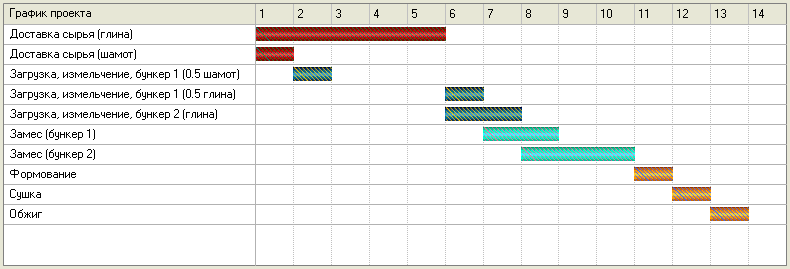 Ответ:Критический путь составят работы: Доставка сырья (глина) – Загрузка, измельчение, бункер 2 (глина) – Замес (бункер 2) – Формование – Сушка – Обжиг.Если продолжительность доставки глины будет 6 часов, то продолжительность всего проекта увеличится на 1 час и составит 14 часов.Если доставка сырья (шамот) опоздает на 2 часа, то это никак не отразится на продолжительности проекта. 32. Постройте диаграмму Ганта  по приведенным в таблице данным. Укажите виды работ, входящие в критический путь.  Рассчитайте длину критического пути.Ответ: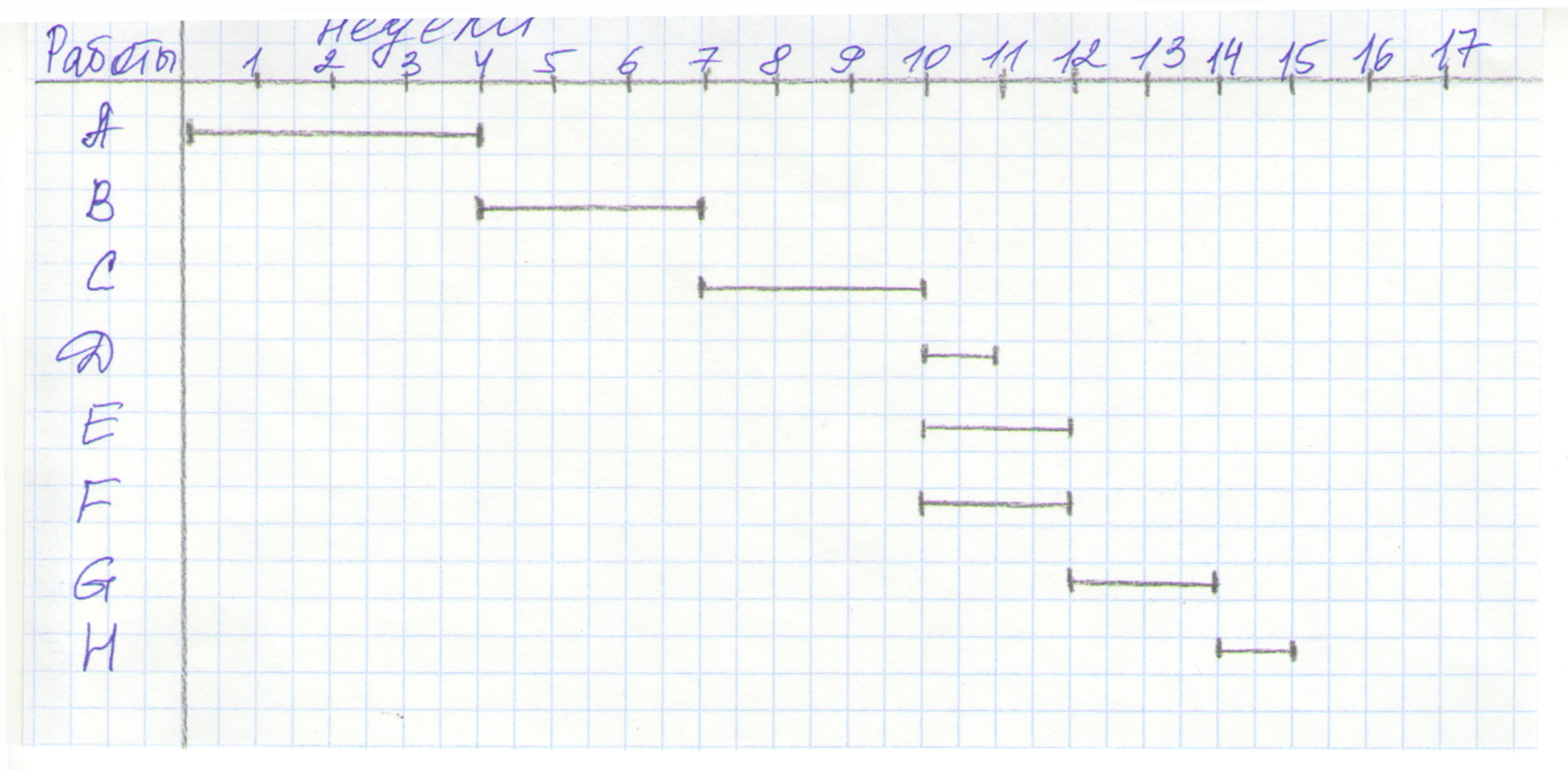 Работы, составляющие критический путь: А – В – С – E/F – G – H.Длина критического пути = 3+4+3+2+2+1 = 15 недель.33. Постройте диаграмму Гантта по имеющимся данным о проекте проведения маркетингового исследования путем опроса потенциальных потребителей (длительности работ указаны в календарных днях). Определите длину критического пути проекта.Работы реализации проекта:Доработка анкеты – 2 дня;Пилотное исследование (пробные опросы) – 2 дня;Тиражирование анкет – 1 день;Инструктаж персонала – 2 дня;Сбор информации (проведение опроса) – 10 дней;Контроль качества входной информации – 10 дней;Обработка информации – 10 дней;Логический контроль базы данных – 2 дня.Между работами реализации проекта имеются следующие зависимости:Доработка анкеты необходима в процессе проведения апробации (предварительного опроса), поэтому этапы 1 и 2 могут проводиться одновременно.Тиражирование анкет и инструктаж персонала могут быть начаты на второй день пилотных (пробных) опросов.Этапы 6 и 7 начинаются на следующий день после начала предыдущего этапа.Логический контроль базы данных может быть начат в последний день обработки информации.Ответ: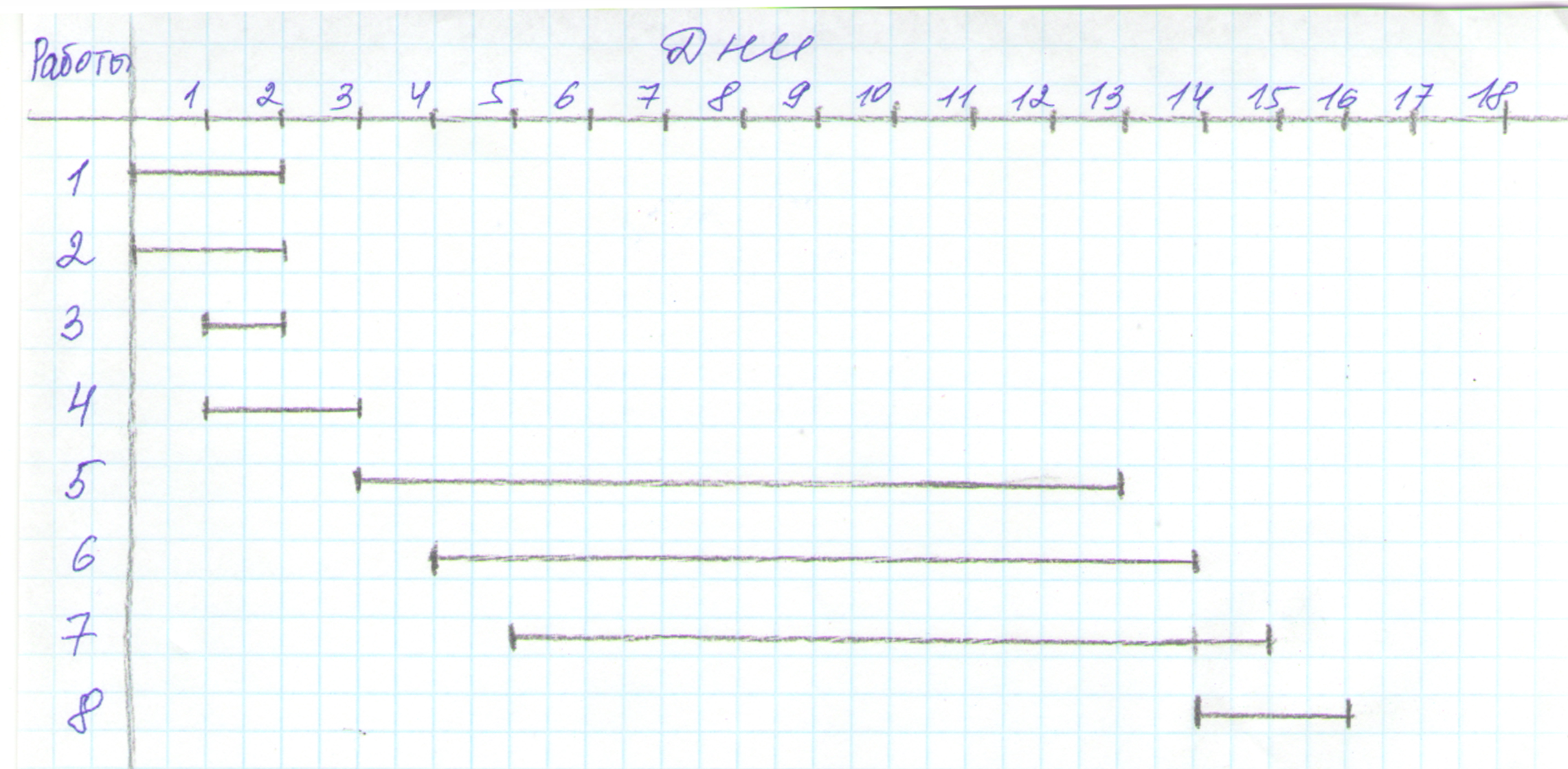 Длина критического пути равна: 2+1+10+1+2=16 дней.34. Отсутствие выхода к морю является большой проблемой для Туркменистана, поскольку делает невозможным экспорт газа за рубеж. Транскаспийский газопровод откроет прямой выход в Турцию и на Запад через Азербайджан, в то время как сегодня поставки из этого региона должны осуществляться через Россию и Иран. Цель проекта Транскаспийского газопровода – содействовать созданию в Каспийском регионе новой системы транспортировки газа. Газопровод будет способствовать увеличению экспорта каспийского газа в Турцию и Европу. Президенты четырех государств — участников проекта (Грузия, Азербайджан, Туркменистан и Турция) подписали Декларацию в поддержку проекта. Поддержку проекта осуществляет также правительство США. В реализации проекта принимают участие международные корпорации, в частности Shell и PSGInternational. Стоимость проекта оценивается в 2,5 млрд долл.К какому типу относится данный проект? Какие факты подтверждают Ваше предположение?Ответ:- мегапроект (большая стоимость, территория нескольких стран)- инвестиционный проект (вложение денег в строительство газопровода)- проект среднесрочный или долгосрочный- проект сложный (много отдельных больших задач)- планово прибыльный проект- международный проект (вовлечено 4 страны Каспийского региона, США, международные копрорации)35. Константин – сотрудник компании «ВелоПрокат», предоставляющей услугу по круглогодичному прокату велосипедовНа одном из последних совещаний директор компании обозначил в качестве одной из ключевых проблем нехватку мест для хранения велосипедов на нескольких пунктах проката. Из-за этой проблемы компания не может закупить новые велосипеды, а они требуются для удовлетворения растущего спроса. Команда маркетологов изрядно постаралась в предыдущих периодах. Однако, по прогнозам, уже через 3 месяца имеющиеся велосипеды в двух пунктах проката не смогут удовлетворять спрос, а места для хранения новых велосипедов в этих пунктах уже нет. Константину, как сотруднику отдела закупки, поручено придумать, как увеличить прокатные мощности в каждом из двух пунктов в два раза за три месяца. Это означает, что в Пункте А необходимо разместить 150 дополнительных велосипедов, а в Пункте Б – 70. Он может использовать для решения задачи не более 300 000 рублей из бюджета компании (не включая стоимость закупки новых велосипедов, на это выделен отдельный бюджет).Сформулируйте проблему, которую Константину необходимо решить в ходе реализации данного проекта.Сформулируйте SMART цель, которой Константину необходимо добиться в ходе реализации проекта (цель должна быть 1) конкретной; 2) измеримой; 3) достижимой; 4) актуальной; 5) ограниченной по времени).Ответ:Проблема – Нехватка мест для хранение новых велосипедов в нескольких пунктах проката.Цель проекта – Разместить 150 дополнительных велосипедов в пункте А и 70 дополнительных велосипедов в пункте Б через три месяца, потратив на это не более 300 000 рублей.36. Концерн «Актив» является одним из ведущих производителей мороженого в России. Доля рынка компании на отечественном рынке мороженого составляет в настоящее время 7,2%. У концерна «Актив» есть возможности укрепить свои позиции на рынке мороженого и увеличить свою долю в общем объеме производства мороженого в стране. Рост доли рынка концерн «Актив» планирует достигнуть за счет увеличения объемов производства продукции, расширения географии продаж и открытия новых филиалов в России, расширения дистрибьюторской сети, оптимизации ассортимента мороженого и поиска новых сегментов рынка.Увеличение объемов производства продукции может быть обеспечено на действующих фабриках концерна в г. Барнауле (общая мощность 2,5 тыс. т мороженого в месяц) и в Подмосковье (общая мощность 4,5 тыс. т в месяц) за счет увеличения загрузки оборудования, уменьшения простоев. В связи собственниками концерна была поставлена задача увеличить за 2 года рыночную долю концерна до 12%.Сформулируйте цель проекта. Укажите пути достижения данной цели.Ответ:Цель проекта: Увеличить долю концерна «Актив» на рынке мороженого до 12 % за два года.Пути достижения данной цели:- увеличение объема производимой продукции на фабриках концерна за счет увеличения загрузки оборудования, уменьшения простоев;- расширение географии продаж продукции (открытие новых филиалов, расширение дистрибьютерской сети);- оптимизация ассортимента мороженого;- поиск новых сегментов рынка.а)  типовые тестовые  вопросы закрытого типа1. К промышленности относят предприятия, основными видам экономической деятельности (по ОКВЭД) которых являются:1: А.03 Рыболовство и рыбоводство 2: Б.02 Добыча сырой нефти и природного газа 3: С.26 Производство компьютеров, электронных и оптических изделий 4: D.35 Обеспечение электрической энергией, газом и паром; кондиционирование воздуха 5: М.69 Деятельность в области права и бухгалтерского учета2. Из перечисленных организационно-правовых форм к коммерческим предприятиям относятся:1: потребительские кооперативы2: хозяйственные товарищества3: хозяйственные общества4: общественные организации5: государственные и муниципальные унитарные предприятия6: фонды7: адвокатские палаты8: религиозные организации3. Что понимается под производственной мощностью предприятия?1: ресурсы оборудования и сырья на предприятии2: максимально возможный выпуск продукции установленного наименования3: объем товаров, предназначенных к продаже4. Оборотные производственные фонды включают:1: производственные запасы2: отгруженную, но не оплаченную продукцию3: незавершенное производство4: готовую продукцию на складе5: расходы будущих периодов5. Кто из перечисленных работников промышленного предприятия относятся к основным рабочим:1: наладчик автоматизированного оборудования2: оператор автоматизированного оборудования3: водитель погрузчика на складе3: токарь механического цеха6. К какой категории работников относится инженер-программист:1: служащий2: вспомогательный рабочий3: специалист4: основной рабочий5: ученик7. Для сдельной формы оплаты труда характерна оплата в соответствии с:1: количеством изготовленной продукции2: количеством отработанного времени3: должностным окладом8. К материальным расходам относятся следующие затраты:1: на приобретение сырья и материалов2: на приобретение комплектующих изделий и полуфабрикатов3: на приобретение топлива, воды и энергии всех видов, расходуемых  на производственные и хозяйственные цели 4: на покупку нового оборудования9. Назначение расчета себестоимости по калькуляционным статьям расходов:1: определение цены за заготовку деталей узлов2: исчисление прямых и косвенных расходов3: расчет себестоимости конкретного вида продукции10.  Организационная структура – это:1: совокупность работников аппарата управления и их отношения2: совокупность руководящих должностей в аппарате управления3: совокупность наиболее авторитетных управленцев4: совокупность взаимосвязанных звеньев и уровней управленияб)  типовые тестовые  вопросы открытого типа1. Основная цель коммерческих организаций - _____________. (получение прибыли)2. Планомерный процесс постепенного перенесения стоимости основных фондов на себестоимость изготовляемой продукции называется  ________________. (амортизацией)3. Период времени, в течение которого использование объекта основных фондов призвано приносить доход организации или служить для выполнения целей ее деятельности, называется сроком _____________________. (полезного использования)4. Выраженные в денежной форме затраты предприятия на производство и реализацию продукции – это ______________________. (себестоимость)5. Главным элементом производственной структуры крупного промышленного предприятия является __________. (цех)6. Состав цехов и служб предприятия называется _______________ структурой. (производственной)7. Широкой номенклатурой периодически повторяющихся видов продукции характеризуется _________ производство. (серийное)8. В составе производственных подразделений промышленной фирмы цех ремонта оборудования является цехом _________________ производства. (вспомогательного)в)  типовые практические задания1. Для нужд организации нужно приобрести три сервера, на что было выделено 970 тыс. руб.  Цена продавца – 320 тыс. руб. за единицу, затраты по доставке составят 1 тыс. руб., затраты на установку и подключение – 3 тыс. руб. Хватит ли выделенных средств на покупку серверов?Ответ: Затраты на приобретение  северов составят:  3 × 320 + 1 + 3 = 964 тыс. руб.Выделенных 970 тыс. руб. хватит на приобретение серверов.2. В IT-компании планируется увеличить число заказов на разработку ПО на 10 заказов дополнительно.  Сколько нужно принять на работу программистов и нужно ли будет дополнительно закупить для них компьютеры, если средняя трудоемкость разработки одного ПО – 800 часов; годовой эффективный фонд времени работы одного разработчика – 1800 часов; свободных компьютеров – 4 штуки. Ответ:Дополнительная численность программистов:Следовательно, нужно будет 5 компьютеров. Так как в наличии свободных только 4 компьютера, то нужно дополнительно закупить еще 1 компьютер.3. Первоначальная стоимость станка составила 15 млн. руб., годовая норма амортизации – 10 %. После восьми лет эксплуатации станок, находящийся в исправном состоянии, был продан по договорной цене 3,5 млн. руб. Какой экономический эффект получило предприятие от операции продажи станка? Ответ:Остаточная стоимость станка будет равна:Экономический эффект от продажи станка составит:Предприятие получит дополнительный доход в размере 0,5 млн. руб. 4. Первоначальная стоимость станка составила 15 млн. руб., срок полезного использования – 10 лет. После восьми лет эксплуатации станок пришел в негодность, был демонтирован и сдан в металлолом за 100 тыс.руб. Какой экономический эффект получило предприятие от ликвидации этого станка? Ответ:Остаточная стоимость станка будет равна:Экономический эффект от продажи станка составит:Предприятие получит убыток в размере 2,9 млн. руб. 5. Слесарь П.П. Иванов пришел на распродажу списываемого имущества своего предприятия, собираясь приобрести для личных нужд фрезерный станок и подсчитав, что станок не может обойтись дороже 2 тыс. руб. и те на доставку, так как у станка полностью истек срок полезного использования и начислена вся сумма амортизационных отчислений. Прав ли П.П. Иванов в своих расчетах?Ответ:Не прав, так как для предприятия выгодно установить ликвидационную стоимость списываемого исправного станка не равной остаточной стоимости (0 руб.), а договорной цене продажи. 6. Могут ли различаться первоначальные стоимости одинаковых станков, приобретенных у одного и того же производителя по одинаковой оптовой цене разными предприятиями и если да, то за счет каких факторов?Ответ:Могут различаться из-за разных транспортно-заготовительных затрат.7. Среднегодовая стоимость основных производственных фондов предприятия в текущем году оставила 12 млн. руб., произведено продукции за год на сумму 24 млн. руб. Если в будущем году фондоотдача увеличится на 10%, то при прочих равных условиях как изменится объем производства продукции? Ответ:Фондоотдача в текущем году:Объем производства продукции в будущем году:Объем производства продукции в будущем году увеличится на 2,4 млн. руб. (на 10 %)8. Годовой план выпуска изделия в цехе составляет 3100 единиц, чистая масса изделия – ,  коэффициент использования материала – 0,83. После внедрения новой технологии предприятие планирует повысить коэффициент использования материала до 0,87. Цена  материала составляет 42 руб. Определить планируемую экономию материла в натуральном и стоимостном выражении. Сделать вывод.Ответ:Норма расхода материала по старой технологии: НРст = Чвес / Ким = 35/0,83 = 42,169 кг.Норма расхода материала по новой технологии: НРн = Чвес / Ким = 35/0,87 = 40,230 кг.Экономия материла (в натуральном выражении): Энат = (НРн – НРст) × Q = (40,230 – 42,169) × 3100 = – 6010,9 кгЭкономия материала (в денежном выражении): Энат = (НРн – НРст) × Q × Ц = (40,230 – 42,169) × 3100 × 42 = – 252 457,8 руб.Чем выше коэффициент использования материала, тем меньше норма расхода материала на изделие и больше экономия материала.9. В базовом году объем реализации продукции составил 12 млн. руб., а среднегодовая сумма оборотных средств – 400 тыс. руб. В отчетном году объем реализации продукции планируется в размере 15 млн. руб., а среднегодовая сумма оборотных средств  -  450 тыс. руб. Определить динамику изменения коэффициента оборачиваемости оборотных средств.Ответ:Коэффициент оборачиваемости в базовом году:.Коэффициент оборачиваемости в отчетном году:.Динамика изменения коэффициента оборачиваемости оборотных средств положительная.10. Рабочий изготовил за месяц 1000 изделий, что составило 110 % плана. Расценка за изделие равна 30 руб. Премия за перевыполнение плана начисляется в размере 1 %  за каждый процент перевыполнения плана. Как изменится заработная плата рабочего за месяц по сдельно-премиальной форме оплаты труда, если расценка за изделие будет равна 32 руб. (33 000 руб.)Ответ:Заработная плата рабочего при старой расценке:ЗП = 30 × 1000 × (1 + 10×1%) = 33 000 руб.Заработная плата рабочего при новой расценке:ЗП = 32 × 1000 × (1 + 10×1%) = 35 200 руб.Заработная плата рабочего увеличится на 3 200 руб. (на 6,67 %).11. В базовом периоде объем производства продукции составил 5 000 000 руб., численность работников предприятия – 1250 человек. В отчетном периоде численность персонала снизилась до 1125 человек, а объем производства увеличился до 5 625 000 руб. Как изменился уровень производительности труда?Ответ:Производительность труда (выработка продукции) в базовом периоде:ПТбаз = 5 000 000 / 1250 = 4 000 руб./чел.Производительность труда (выработка продукции) в отчетном периоде:ПТотч = 5 625 000 / 1125 = 5 000 руб./чел.Производительность труда увеличилась на 25 %. 12. Основными цехами предприятия изготовлено продукции на 1400 тыс. руб., в том числе на внутрипроизводственные нужды израсходовано продукции на 100 тыс. руб. Вспомогательными цехами для реализации выработано продукции на 120 тыс. руб. Производственными мастерскими выполнены для сторонней организации ремонтные работы по договору на сумму 200 тыс. руб.  Определить объем продукции, изготовленной основными цехами предприятия, который будет включен в товарную продукцию. Поясните ответ.Ответ:1400 – 100 = 1300 тыс. руб.В объем товарной продукции включается продукция, предназначенная для реализации. Продукция, идущая на внутрипроизводственные нужды, не включается в состав товарной продукции.13. Основными цехами предприятия изготовлено продукции на 1400 тыс. руб., в том числе на внутрипроизводственные нужды израсходовано продукции на 100 тыс. руб. Вспомогательными цехами для реализации выработано продукции на 120 тыс. руб. Производственными мастерскими выполнены для сторонней организации ремонтные работы по договору на сумму 200 тыс. руб. Определить объем товарной продукции предприятия. Что включается в состав товарной продукции?Ответ:Объем товарной продукции ТП =  (1400 - 100) + 120 + 200 = 1620 тыс. руб.В состав товарной продукции включают: продукцию основных и вспомогательных цехов предприятия, предназначенную для реализации; ремонтные работы, выполненные по договору для сторонней организации.14. Затраты на изготовление единицы изделия следующие:- расход материала на единицу изделия составляет 40 кг;- цена 1 т материала – 1500 руб.;- возвратные отходы составляют 2 кг;- цена реализации возвратных отходов – 2000 руб. за 1 т;- основная заработная плата производственных рабочих за одно изделие составила 20 руб.;- дополнительная заработная плата – 10%;- единый процент страховых взносов – 30 %;- процент страховых взносов по обязательному социальному страхованию от несчастных случаев на производстве и профессиональных заболеваний – 0,5 %;- расходы по содержанию и эксплуатации оборудования –120 руб. на одно изделие;- общепроизводственные расходы – 30%;- общехозяйственные расходы – 50%;- внепроизводственные затраты – 3 руб. на изделие.Определить сумму переменных затраты на производство изделия. Какие затраты следует относить к переменным?Ответ:К переменным относят затраты, которые изменяются при изменении объема производства продукции:- затраты на материалы за вычетом стоимости возвратных отходов: 0,040 × 1500 – 0,002 × 2000 = 56 руб.- основная заработная плата производственных рабочих: 20 руб.- дополнительная заработная плата производственных рабочих: 20 × 0,1 = 2 руб.- начисления на заработную плату: (20 + 2) × (0,3 + 0,005) = 6,71 руб.Сумма переменных затрат: 56 + 20 + 2 + 6,71  = 84,71 руб.15. Затраты на изготовление единицы изделия следующие:- расход материала на единицу изделия составляет 40 кг;- цена 1 т материала – 1500 руб.;- возвратные отходы составляют 2 кг;- цена реализации возвратных отходов – 2000 руб. за 1 т;- основная заработная плата производственных рабочих за одно изделие составила 20 руб.;- дополнительная заработная плата – 10%;- единый процент страховых взносов – 30 %;- процент страховых взносов по обязательному социальному страхованию от несчастных случаев на производстве и профессиональных заболеваний – 0,5 %;- расходы по содержанию и эксплуатации оборудования –120 руб. на одно изделие;- общепроизводственные расходы – 30%;- общехозяйственные расходы – 50%;- внепроизводственные затраты – 3 руб. на изделие.Определить сумму постоянных затрат на единицу продукции. Какие затраты следует относить к постоянным?Ответ:К постоянным относят затраты, которые не изменяются при изменении объема производства продукции в течение определенного периода времени:-  расходы по содержанию и эксплуатации оборудования: 120 руб.- общепроизводственные расходы: 20 × 0,3 = 6 руб.- общехозяйственные расходы: 20 × 0,5 = 10 руб. - внепроизводственные затраты: 3 руб.Сумма постоянных затрат на единицу продукции: 120 + 6 + 10 + 3 = 139 руб.16. Затраты на изготовление единицы изделия следующие:- расход материала на единицу изделия составляет 40 кг;- цена 1 т материала – 1500 руб.;- возвратные отходы составляют 2 кг;- цена реализации возвратных отходов – 2000 руб. за 1 т;- основная заработная плата производственных рабочих за одно изделие составила 20 руб.;- дополнительная заработная плата – 10%;- единый процент страховых взносов – 30 %;- процент страховых взносов по обязательному социальному страхованию от несчастных случаев на производстве и профессиональных заболеваний – 0,5 %;- расходы по содержанию и эксплуатации оборудования –120 руб. на одно изделие;- общепроизводственные расходы – 30%;- общехозяйственные расходы – 50%;- внепроизводственные затраты – 3 руб. на изделие.Объем производства продукции – 1000 единиц в год.Цена реализации единицы продукции – 120 руб.Определить точку безубыточности в натуральном и стоимостном выражении.Ответ:Точка безубыточности в натуральном выражении (критический объем производства продукции):Постоянные затраты за год: Зпост = (120 + 20 × 0,3 + 20 × 0,5 + 3) × 1000 = 139 000 руб.Переменные затраты на единицу продукции:Зпер1 = (0,040 × 1500 – 0,002 × 2000) + 20 + 20 × 0,1 + (20 + 2) × (0,3 + 0,005) = 84,71 руб. Точка безубыточности в натуральном выражении:Точка безубыточности в стоимостном выражении (критическая выручка):Q = Qкр × Ц1 = 3939 × 120 = 472 680 руб.17. В  цехе предприятия был  реализован  проект  по запуску  в  производство  двух новых  видов  продукции:  изделия  А  и  изделия  Б.  В  результате  в  цехе  было произведено 200 шт. изделия А и 400 шт. изделия Б. Составьте  смету  затрат цеха на  производство новых  изделий и проанализируйте ее.   Исходные  данные:Ответ:Смета затрат цеха на производство новых изделий:Наиболее затратной статьей является заработная плата (33,96 % от всех затрат); наименее затратной – прочие расходы (18,87 % от суммы затрат).а) типовые тестовые теоретические вопросы 1. Что представляет собой понятие «стоимость проданной в календарном периоде продукции»?1: объем реализованной продукции2: объем товарной продукции3: объем валовой продукции2. Среда предприятия, в которую входят политическая и правовая системы государства, состояние науки и современных технологий, экономическая ситуация (конкуренция и состояние рынков), географическое расположение предприятия, социально-культурная среда и уровень международного сотрудничества – это:1: внешняя среда2: внутренняя среда3. Уровень использования основных производственных фондов характеризуют:1: рентабельность, прибыль2: фондоотдача, фондоёмкость3: коэффициент сменности4: производительность труда рабочих4. Материалоемкость продукции – это:1: отношение объема товарной продукции к общему расходу материальных затрат2: общий годовой расход сырья, основных и вспомогательных материалов, покупных полуфабрикатов3: отношение общего расхода материальных ресурсов к объему товарной продукции5. Уровень производительности труда характеризуют:1: фондоотдача, фондоемкость2: выработка на одного работающего (рабочего)3: трудоемкость изготовления продукции4: фондовооруженность труда5: прибыль6. Если темпы роста производительности труда рабочих на планируемый период превышают темпы роста объема производства продукции, то это приведет:1: к найму дополнительной численности рабочих2: к сокращению существующей численности рабочих7. Снижение материальных затрат в себестоимости продукции можно достичь за счет уменьшения: 1: амортизации основных фондов2: нормы расхода материальных ресурсов3: заработной платы основных рабочих4: цен на материальные ресурсы8. Предприятие может обеспечить рост прибыли за счет:1: экономии сырья на техническое обслуживание производства2: увеличения заработной платы работников3: использования более дорого сырья4: повышения квалификации персонала9 Показатель рентабельности продукции уменьшается, если:1: увеличивается цена и растет себестоимость продукции2: уменьшается цена и растет себестоимость продукции3: увеличивается цена и снижается себестоимость продукции4: уменьшается цена и снижается себестоимость продукции10. Что значит для руководителя «принять решение»?1: отдать распоряжение о выборе альтернативы2: перебрать все возможные альтернативы3: перебрать несколько альтернатив, дающих наиболее эффективные возможности решения проблемы4: сделать выбор и отдать распоряжение о реализации конкретного плана действий11. Какая организационная структура управления наиболее приемлема для небольшой фирмы, производящей только один или несколько видов продукции или услуг?1: дивизиональная2: матричная3: линейно-функциональная4: смешанная5: неформальная12. Для каких целей в процессе принятия решения используется «мозговая атака»?1: интетенсификация мыслительного процесса2: выявление альтернатив или генерация идей3: анализ нестандартных решений4: вовлечение всех участников процесс принятия решенияб) типовые тестовые  вопросы открытого типа1. Стоимость изготовленных в календарном периоде для реализации на сторону готовых изделий, полуфабрикатов и работ промышленного характера – это объем _________________ продукции. (товарной)2. В отчетном периоде предприятие реализовало на сторону излишнее оборудование, объем товарной продукции остался неизменным. Показатель фондоотдачи отчетного периода по отношению к показателю прошлого периода _______________. (увеличится)3. Часть прибыли, остающаяся в распоряжении организации после начисления текущего налога на прибыль, с учетом изменения отложенных налоговых активов и отложенных налоговых обязательств – это _____________ . (чистая прибыль)4. Отношением прибыли  от продаж к полной себестоимости продукции рассчитывается показатель ______________ . (рентабельность продукции)5. Контроль за выполнением поставленных перед коллективом задач должны осуществлять _______________. (руководитель)6. Процесс побуждения себя и других к эффективной деятельности для достижения поставленных перед организацией целей – это ____________________. (мотивация)в)  типовые практические задания1. В отчетном году среднегодовая стоимость основных фондов предприятия составила 2346 млн. руб., годовой объем продукции составил 5743 млн. руб. В базовом году среднегодовая стоимость основных фондов предприятия составляла 2221 млн. руб., годовой объем продукции составлял 5041 млн. руб. Определить, как изменилась фондоотдача основных фондов в отчетном году по сравнению с базовым. Определить динамику ее изменения и сделать вывод.Ответ:Фондоотдача базового года: Фондоотдача отчетного года: Изменение фондоотдачи:Фондоотдача увеличилась на 7,93 %. Динамика изменения показателя положительная. Рост фондоотдачи говорит о повышении эффективности использования основных фондов.2. Чистый вес готовой детали - 35 кг. При старой технологии изготовления детали величина фактических отходов при обработке заготовки составляла 2,1 кг. В результате внедрения новой технологии изготовления детали отходы планируется сократить на 12 %. Выбрать наиболее эффективную с точки зрения затрат на материалы технологию, обосновать выбор.  Ответ:Норма расхода материала при старой технологии:НР =  35 + 2,1  = 37,1 кг.Отходы после изменения технологии: 2,1 × (1 – 0,12) = 1,85 кг.Норма расхода материала при новой технологии:НР = 35 + 2,1 × (1-0,12) = 36,85 кг.При внедрении новой технологии норма расхода материала будет меньше, затраты на приобретение материала будут меньше. Соответственно, новая технология эффективнее.3. Чистый вес готовой детали - 35 кг. При старой технологии изготовления детали величина фактических отходов при обработке заготовки составляла 2,1 кг. В результате внедрения новой технологии изготовления детали отходы планируется сократить на 12 %. Определить коэффициент использования материла при старой и новой технологиях  изготовления детали и сделать вывод, какая технология более эффективная.Ответ:Коэффициент использования материала при старой технологии:  Ким = Чвес / НР = 35 / (35 кг + 2,1 кг) = 0,94.Коэффициент использования материала при новой технологии:Ким = 35 / (35+2,1 × (1 – 0,12)) = 0,95.Эффективнее новая технология, так как больший коэффициент использования материала говорит о повышении эффективности использования данного материала (увеличение процента годного выхода материала и снижение величины отходов).4. Коэффициент оборачиваемости оборотных средств в базовом году составил 12 оборотов.  В отчетном году планируется увеличить его до 18. На сколько дней изменится длительность одного оборота? Как это скажется на потребности предприятия в оборотных средствах?Ответ:Длительность оборота в базовом году: Тоб = 360 / Коб = 360/12 = 30 дней.Длительность оборота в отчетном году: Тоб = 360 / Коб = 360/18 = 20 дней.Длительность оборота оборотных средств уменьшится на 10 дней.В отчетном году потребность предприятия в оборотных средствах уменьшится, т.к. деньги, вложенные в оборотные средства, будут быстрее возвращаться на предприятие в виде выручки.5. Выручка от реализации продукции составила в отчетном году 120 млн руб., а в следующем плановом году планируется 140 млн руб. Число оборотов оборотных средств в отчетном году было шесть, в плановом году предполагается ускорить оборачиваемость за счет уменьшения длительности оборота на 10 дней. Рассчитать размер экономии оборотных средств в результате ускорения оборачиваемости.Ответ:Средний размер оборотных средств в отчетном году: ОСотч = РПотч / Коб.отч = 120 / 6 = 20 млн. руб.Длительность оборота в отчетном году: Тоб.отч = 360 / 6 = 60 дней.Длительность оборота в плановом году: Тоб.пл = 60 – 10 = 50 дней.Количество оборотов в плановом году: Коб.пл = 360/50 = 7,2.Средний размер оборотных средств в плановом году: ОСпл = РПпл / Коб.пл = 140 / 7,2 = 19,444 млн. руб.Экономия оборотных средств ОС = 20 – 14,444 = – 5,556 млн. руб.6. В базовом году на предприятии среднесписочная численность рабочих составляла 120 человек. В плановом году предусматривается увеличить объем производства продукции на 10 %, а производительность труда – на 2 %. Определить планируемую численность рабочих. Сделайте вывод.Ответ:Численность рабочих планового года: 120 × 1,1 / 1,02 = 130 чел.Если темп роста объема производства больше темпа роста производительности труда, то это приводит к увеличению числа рабочих (поиску и найму дополнительно 10 рабочих).7. В базовом году на предприятии среднесписочная численность рабочих составляла 120 человек. В плановом году предусматривается увеличить объем производства продукции на 4 %, а производительность труда – на 6 %. Определить планируемую численность рабочих. Сделайте вывод.Ответ:Численность рабочих планового года: 120 × 1,04 / 1,06 = 118 чел.Если темп роста объема производства ниже темпа роста производительности труда, то это приводит к уменьшению числа рабочих (высвобождение 2 рабочих).8. Плановая численность работающих - 1000 человек. Фактическая численность работающих составила 990 человек. Объем валовой продукции по плану - 20 млн. руб., фактически - 19 млн. руб. Определить выполнение плана по производительности труда.Ответ:Производительность труда (выработка продукции) плановая:ПТпл = 20 000 0000 / 1 000 = 20 000 руб./чел.Производительность труда (выработка продукции) фактическая:ПТфакт = 19 000 000 / 990 = 19 191, 919 руб./чел.Выполнение плана:ПТ = (19 191,919 – 20 000) / 20 000 = – 0,04 = – 4%.План по производительности труда выполнен на 96 % (не довыполнен на 4 %). 9. Цена на изделия, составляющая в 1 квартале 200 руб., во 2 квартале повысилась на 10 %. Постоянные издержки составляют 200 000 руб. Удельные переменные издержки – 60 руб. Как изменение цены повлияет на критический объем производства продукции?Ответ:Точка безубыточности (критический объем производства продукции) в 1 квартале:Точка безубыточности (критический объем производства продукции) во 2 квартале:Повышение цены изделия во 2 квартале привело к уменьшению критического объема производства продукции (продав меньшее количество продукции можно покрыть те же затраты).10. На предприятии рассматривается проект по производству нового товара. Сумма постоянных затрат составит 1500 тыс. руб., удельных переменных издержек – 85 руб./кг, средняя цена реализации на рынке сбыта – 90 руб./кг. Производственная мощность предприятия рассчитана на 250 т. Стоит ли предприятию внедрять проект по производству нового товара?Ответ:Критический объем производства новой продукции составит:Так как производственная мощность предприятия составляет 250 т, а безубыточный объем производства новой продукции – 300 т, то предприятие всегда будет нести при производстве нового товара убытки. Предприятию не стоит внедрять данный проект.11. Для ремонта техники требуются соответствующие детали. Если их изготовить собственными силами, то постоянные затраты на содержание оборудования составят 100 тыс. руб. в год, а переменные расходы на единицу продукции – 50 руб. Готовые детали можно купить в неограниченном количестве по 150 руб. за единицу. Какое решение более выгодно?Ответ:1) Точка безубыточности:Если потребность в деталях составит 1000 штук в год, то оба варианта (купить или производить самим) равнозначны.2) Если потребность в деталях больше 1000 штук в год (например, 2000 шт.):- затраты на покупку 2000 × 150 = 300 000 руб.- затраты на производство 100 000 + 50 × 2000 = 200 000 руб.Выгоднее производить самим: затраты на покупку больше, чем затраты на производство.3) Если потребность в деталях больше 1000 штук в год (например, 500 шт.):- затраты на покупку 500 × 150 = 75 000 руб.- затраты на производство 100 000 + 50 × 500 = 125 000 руб.Выгоднее покупать: затраты на покупку меньше, чем затраты на производство.12. За отчетный период выручка от реализации продукции предприятия составила 500 млн. руб.; себестоимость продукции – 400 млн. руб.; прочие доходы – 125 млн. руб.; прочие расходы – 75 млн. руб.  Предприятие находится на общей системе налогообложения (налог на прибыль – 20 %). Рассчитать все виды прибыли предприятия.Ответ:Прибыль от продаж: 500 – 400 = 100 млн. руб.Налогооблагаемая прибыль: 100 + 125 – 75 = 150 млн. руб.Чистая прибыль: 150 – 150 × 0,2 = 120 млн. руб.13. Предприятие выпускает один вид продукции. Исходные данные:– текущий объем продаж – 500 тыс. шт. в месяц;– рыночная цена – 60 руб.;– сырье – 30 руб./шт.;– оплата труда основных рабочих (с отчислениями) – 10 руб./шт.;– технологическая электроэнергия – 5 руб./шт.;– общепроизводственные расходы за месяц – 2000 тыс. руб.;– общехозяйственные расходы за месяц – 1000 тыс. руб.;– внепроизводственные расходы в месяц – 500 тыс. руб.Определить размер прибыли от продажи продукции за месяц. Как повлияет на прибыль от продажи продукции решение поставщика о повышении цены на сырье на 20 %?Ответ:Прибыль = Выручка – Затраты = Ц1 × Q – (Зпост + Зпер1×Q)Прибыль = 60 × 500 – ((2000+1000+500)+(30+10+5) ×500) = 4 000 тыс. руб.После повышения цены на сырье:Прибыль = 60 × 500 – ((2000+1000+500)+(30×1,2+10+5) ×500) = 1 000 тыс. руб.После повышения цены на сырье прибыль от продажи продукции снизится на 3 млн. руб. в месяц (уменьшится на 75 %).14. Определите изменение рентабельности продукции и ее динамику при следующих значениях финансовых показателей:- прибыль от продаж за прошлый год составила 23,87 млн. руб., в текущем году – 20,3  млн. руб.; - себестоимость продукции - 132,1 млн. руб. в прошлом году и 139,92 млн. руб. в текущем году.Ответ:Рентабельность продукции прошлого года: Rпр = Преал / S = 23,87 / 132,1 = 18,07%.Рентабельность продукции текущего года: Rпр = Преал / S = 20,31 / 139,92 = 14,51%.Изменение рентабельности продукции: 14,51 – 18,07 = – 3,56%.Динамика отрицательная, т.к. рентабельность затрат снижается.15. ИП Иванов И.И. выпускает пончики. Издержки на производство одного пончика составляют 3 рубля. В мае Иванов И.И. продавал пончики по 4 рубля за штуку, и ему удалось продать по этой цене 16 000 штук. Подняв в июне цену до 4,5 рублей, он продал 11 500 пончиков. Оценив финансовые результаты деятельности ИП Иванов И.И. за май и июнь, сделайте  вывод, правильно ли поступил Иванов И.И., подняв цену на пончики?Ответ:Прибыль в мае: П = (Ц1 – S) × Q = (4 – 3) × 16 000 = 16 000 руб.Прибыль в июне: П = (Ц1 – S) × Q = (4,5 – 3) × 11 500 = 17 250 руб.Так как прибыль в июне увеличилась по сравнению с маем, по Иванов поступил правильно, подняв цену на пончики. 16. На начало месяца остатки продукции на складе составили 500 тыс. руб. Было произведено товарной продукция за текущий месяц на сумму 0,9 млн. руб. Объем реализованной продукции в текущем месяце составил 1,0 млн. руб. Каков будет размер остатка на складе на конец месяца и почему?Ответ:Остаток на складе на конец месяца Ок = ТП – РП + Он = 0,9 – 1 + 0,5 = 0,4 млн. руб.Объем реализованной продукции больше, чем произведенной товарной, следовательно, часть продукции со склада была продана. Размер остатка на складе на конец месяца уменьшился на 100 тыс. руб.17. Предприятие в текущем месяце получило прибыль от продажи продукции в размере 600 тыс. руб. Установленная цена реализации составляет 1000 руб. шт., переменные затраты — 600 руб. /шт. Постоянные затраты предприятия составляют 400 тыс. руб./мес. В следующем месяце планируется получить прибыль от продажи продукции в размере 1 млн руб. Какой объем продукции необходимо дополнительно произвести и реализовать для выполнения планового показателя прибыли?Ответ:Объем производства продукции в текущем месяце:Объем производства продукции в плановом месяце:Для получения прибыли от продажи продукции в размере 1 млн. руб. нужно дополнительно произвести и реализовать 1000 шт. продукции.18. На предприятии внедряется проект по выпуску ветряных генераторов электроэнергии облегченной конструкции. Исходя из производственной мощности предприятия, по проекту предполагается производить ежегодно до 100 штук ветроустановок. Переменные затраты на единицу продукции составят 20170 руб./шт., постоянные затраты на выпуск 100 шт. составят 1 710 000 руб.Назначая цену на новый для предприятия товар, руководство фирмы желает максимизировать прибыль от продажи этого товара.По предварительным оценкам емкости рынка и соотношение цены и объемов сбыта выглядит следующим образом:- вариант А: при цене 30 тыс. рублей будет продано 150 ветроустановок в год:- вариант Б: при цене 45 тыс. рублей – 120 ветроустановок в год;- вариант В: при цене 70 тыс. рублей – 50 ветроустановок в год;- вариант Г: при цене 90 тыс. рублей – 20 ветроустановок в год.Какой из представленных вариантов цены обеспечит фирме наибольшую прибыль?Ответ:Полная себестоимость (затраты на производство и реализацию) одной ветроустановки:S1 = 20 171 + 1 710 000/100 = 37 171 руб.Прибыль от реализации продукции (по вариантам):ПА = (Ц1–S1) × Q = (30000 – 37171) × 150 = – 1 090 650 руб. (убыток)ПБ = (Ц1–S1) × Q = (45000 – 37171) × 120 = 939 480 руб.ПВ = (Ц1–S1) × Q = (70000 – 37171) × 50 = 1 641 450 руб.ПГ = (Ц1–S1) × Q = (90000 – 37171) × 20 = 1 056 580 руб.Наибольшую прибыль фирме обеспечит цена 70 тыс. рублей за ветроустановку.№п/пКонтролируемыеразделы дисциплиныКод контролируемой компетенцииНаименование оценочного средства1Промышленность – ведущая сфера экономики.  Предприятие – основное звено промышленностиУК-2.3, УК-9.1Зачет2Производственная программа предприятия. Производственная мощностьУК-2.3, УК-9.1, УК-9.2Зачет3Ресурсы предприятияУК-2.3, УК-9.1, УК-9.2Зачет4Издержки предприятия и себестоимость продукции. Финансовые результаты деятельности предприятияУК-2.3, УК-9.1, УК-9.2Зачет5Основы проектной деятельностиУК-2.3, УК-9.1, УК-9.2Зачет6Структура предприятия. Управление предприятиемУК-2.3, УК-9.1, УК-9.2ЗачетШкала оцениванияКритерий3 балла(эталонный уровень)Уровень усвоения материала, предусмотренного программой:процент верных ответов на тестовые вопросы от 85 до 100%2 балла(продвинутый уровень)Уровень усвоения материала, предусмотренного программой:процент верных ответов на тестовые вопросы от 70 до 84%1 балл(пороговый уровень)Уровень усвоения материала, предусмотренного программой:процент верных ответов на тестовые вопросы от 50 до 69%0 балловУровень усвоения материала, предусмотренного программой:процент верных ответов на тестовые вопросы от 0 до 49%Шкала оцениванияКритерий3 балла(эталонный уровень)задание выполнено полностью правильно: подробно описан ход решения задания, выводы аргументированы2 балла (продвинутый уровень)задание выполнено правильно, но ход решения задания описан не полностью, выводы без аргументации 1 балл (пороговый уровень)алгоритм решения задания верный, но студент допустил ошибки в расчетах, выводы без аргументации0 балловзадание выполнено неверно или не выполнялосьКод компетенции (индикатора)Результаты освоения ОПОПСодержание компетенции (индикатора)УК-2Способен определять круг задач в рамках поставленной цели и выбирать оптимальные способы их решения, исходя из действующих правовых норм, имеющихся ресурсов и ограниченийУК-2.3Разрабатывает проекты с учетом действующих правовых норм, имеющихся ресурсов и ограниченийФакторВесовой коэффициентВариант АВариант ВВариант ССпрос на продукцию проекта0,30655080Конкурентоспособность продукции проекта0,25807090Стабильность цен на материалы0,20708050Наличие альтернативных технических решений0,15707550Сложность проекта0,1708010Сумма1хххФакторВесовой коэффициентВариант АВариант ВВариант ССпрос на продукцию проекта0,3019,51524Конкурентоспособность продукции проекта0,252017,522,5Стабильность цен на материалы0,20141610Наличие альтернативных технических решений0,1510,511,257,5Сложность проекта0,1781Сумма171,0067,7565,00КритерийВесовой коэффициентПоставщик 1Поставщик 2Поставщик 3Надежность поставок0,201096Цена0,25876Качество товаров0,25787Условия оплаты0,15877Возможность внеплановых поставок0,15787Итого1хххКритерийВесовой коэффициентПоставщик 1Поставщик 2Поставщик 3Надежность поставок0,202,001,801,20Цена0,252,001,751,50Качество товаров0,251,752,001,75Условия оплаты0,151,201,051,05Возможность внеплановых поставок0,151,051,201,05Итого18,007,86,55ПоказательРасчетная формулаЕдиница измеренияЗначение показателяКапитальные затраты на проектВыручка по проектуПрибыль по проектуВыработка на одного работающего (в натуральном выражении)Выработка на одного работающего (в стоимостном выражении)ПоказательРасчетная формулаЕдиница измеренияЗначение показателяКапитальные затраты на проектОбщая стоимость строительства + Стоимость основных производственных фондовмлн руб.845Выручка по проектуЦена изделия × Годовой выпуск продукциимлн руб.75Прибыль по проекту(Цена изделия – Себестоимость изделия) × Годовой выпуск продукциимлн руб.15Выработка на одного работающего (в натуральном выражении)Годовой выпуск продукции / Численность работающихшт./чел.12Выработка на одного работающего (в стоимостном выражении)Выручка про проекту / Численность работающихмлн руб./чел.1,5ПоказателиЗначение, тыс. руб.ПоказателиЗначение, тыс. руб.  Заработная плата производственных рабочих200Основные материалы140Заработная плата административно-управленческого персонала80Заработная плата вспомогательных рабочих80Амортизация здания60Электрическая энергия на технологические цели100Электрическая энергия на освещение цеха40Амортизация оборудования160Прочие затраты200Статьи затратПоказатель, тыс. руб.Структура, %1. Материальные затраты, всего:28026,42Основные материалы1401.2 Электрическая энергия на технологические цели1001.3 Электрическая энергия на освещение цеха402. Затраты на оплату труда, всего:36033,962.1. Заработная плата производственных рабочих2002.2. Заработная плата вспомогательных рабочих802.3. Заработная плата административно-управленческого персонала803. Суммы начисленной амортизации, всего22020,753.1. Амортизация здания603.2. Амортизация оборудования1604. Прочие затраты20018,87Итого1 060100Статьи затратПоказатель, руб.Материальные затраты, всего:227 0403.2) приобретение песчаного грунта8 0003.3) приобретение пиломатериалов для ограждения15 9504.2) приобретение базовой комплектации игрового комплекса и отдельных элементов детской площадки167 0405.2) приобретение материалов (профнастил, брус, доска обрезная, столбы)36 050Затраты на оплату труда, всего:56 0003.1) оплата труда 100 человеко-часов11 2004.1) оплата труда 150 человеко-часов16 8005.1) оплата труда 150 человеко-часов16 8006) благоустройство территории детской площадки 100 человеко-часов11 200Прочие затраты30 6001) бухгалтерское сопровождение проекта по договору гражданско-правового характера13 8002) юридическое сопровождение проекта по договору гражданско-правового характера16 800Итого313 640Года012345Денежный поток-80 00022 00020 00018 00016 00014 000Кумулятивный денежный поток-80 000-58 000-38 000-20 000-4 00010 000Годы0123Затраты10050--Доходы-100400800Годы0123Затраты10050--Доходы-100400800Чистый денежный поток (доходы – затраты)-10050400800Кумулятивный чистый денежный поток-100-503501150Годы0123Денежный поток -5 6001 5003 0002 000Кумулятивный денежный поток-5 600-4 100-1 100900Наименование показателяПроект А, тыс. рублейПроект Б, тыс. рублейИнвестиционные затраты10001000Доход:первый год500250второй год300250третий год200250четвертый год100250пятый год100250шестой год-250Всего12001500ГодыСумма инвестиций, тыс. руб.Денежные потоки, тыс. руб.Чистые денежные потоки, тыс. руб.0500 000--110000083333,332150000104166,673200000115740,744250000120563,275300000120563,27Итого5000001000000544367,28ГодыСумма инвестиций, тыс. руб.Денежные потоки, тыс. руб.Кумулятивный денежный поток, тыс. руб.Чистые денежные потоки, тыс. руб.Кумулятивный чистый денежный поток, тыс. руб.0500 000----1100 000100 00083 333,3383 333,332150 000250 000104 166,67187 500,003200 000450 000115 740,74303 240,744250 000700 000120 563,27423 804,015300 0001 000 000120 563,27544 367,28Итого5000001 000 000х544 367,28х0123456Потоки-1600400400400400400400К-т дисконтирования10,909090,826450,751310,683010,620920,56447Дисконтированный денежный поток-1600363,636330,579300,526273,205248,369225,79Кумулятивный денежный поток-1600-1236,4-905,79-605,26-332,05-83,685142,104ГодПроект А, млн руб.Проект B, млн. руб.0-260-40154521553150,544250,5ГодПроект А, млн руб.Проект B, млн. руб.0-2100-210018449502935851310551033ГодПроект А, млн руб.Проект B, млн. руб.0-1300-14001550550245045034506504150350 Год01234К-т дисконтирования10,892860,797190,711780,63552Денежный поток А-1300550450450150Дисконтированный денежный поток-1300491,071358,737320,30195,3277NPV-34,563 -34,563 -34,563 -34,563 -34,563 Денежный поток В-1400550450650350Дисконтированный денежный поток-1400491,071358,737462,657222,431NPV134,897134,897134,897134,897134,897ГодПроект А, млн руб.Проект B, млн. руб.0-1300-14001550550245045034506504150350 Год01234К-т дисконтирования10,892860,797190,711780,63552Денежный поток А-1300550450450150Дисконтированный денежный поток-1300491,071358,737320,30195,3277Кумулятивный денежный поток-1300-808,93-450,19-129,89-34,563Срок окупаемости проектаБольше 4 летБольше 4 летБольше 4 летБольше 4 летБольше 4 летДенежный поток В-1400550450650350Дисконтированный денежный поток-1400491,071358,737462,657222,431Кумулятивный денежный поток-1400-908,93-550,19-87,534134,897Срок окупаемости проекта3,65 года3,65 года3,65 года3,65 года3,65 годаРаботаПредшествующая работаСрок выполнения, неделиA – разработка прогноза рыночных показателей4B – определение цены на продукциюA3C – определение объема продажА, В3D – прогноз выручкиC1E – определение уровня прямых затратC2F – определение уровня накладных расходовC2G – прогноз прибыли и рентабельностиE, F2H – составление прогнозных форм от четностиG1Код компетенции (индикатора)Результаты освоения ОПОПСодержание компетенции (индикатора)УК-9Способен принимать обоснованные экономические решения в различных областях жизнедеятельностиУК-9.1Использует основы экономических знаний в различных областях жизнедеятельностиПоказателиЗначение, тыс. руб.ПоказателиЗначение, тыс. руб.  Заработная плата производственных рабочих200Основные материалы140Заработная плата административно-управленческого персонала80Заработная плата вспомогательных рабочих80Амортизация здания60Электрическая энергия на технологические цели100Электрическая энергия на освещение цеха40Амортизация оборудования160Прочие затраты200Статьи затратПоказатель, тыс. руб.Структура, %1. Материальные затраты, всего:28026,42Основные материалы1401.2 Электрическая энергия на технологические цели1001.3 Электрическая энергия на освещение цеха402. Затраты на оплату труда, всего:36033,962.1. Заработная плата производственных рабочих2002.2. Заработная плата вспомогательных рабочих802.3. Заработная плата административно-управленческого персонала803. Суммы начисленной амортизации, всего22020,753.1. Амортизация здания603.2. Амортизация оборудования1604. Прочие затраты20018,87Итого1 060100Код компетенции (индикатора)Результаты освоения ОПОПСодержание компетенции (индикатора)УК-9Способен принимать обоснованные экономические решения в различных областях жизнедеятельностиУК-9.2Принимает экономически обоснованные решения в области профессиональной деятельности